SpicelandIndianaEst. 1842Why should YOU invest your business in Spiceland? It’s as easy as 1…2…3!!Easily marketableSpiceland is located right off of I-70, exit #123. This easy accessibility makes Spiceland a prime spot for your business.Infrastructure already existsThe road is there and is newly paved. We have multiple empty buildings that already have all of the necessities in place. All you need to do is move in! And, the infrastructure that is not prepared is shovel-ready!Inexpensive ratesThe utility rates in Spiceland are cheaper than any of the surrounding area’s rates. The town council is open to negotiations for tax incentives and other benefits for placing your business here in Spiceland. Spiceland is very business-friendly!Keep in mind…Spiceland has a consistent population of 890 people. On any given day, that number increases by at least 600 people. The town sees about 40,000 cars just along I-70. St Rd 3, coming from the South side where I-70 and the annexation starts, sees about 7,200 cars a day. About 6000 cars a day travel through Spiceland. These site numbers increase during race season. Thanks to the annexation, there are multiple plots of commercial land available right off of I-70.Development Opportunities in SpicelandU.S. Small Business Administration:10 Steps to Starting a Businessin Spiceland, IndianaStep #1: Write a Business PlanThis is the roadmap for the success of your business. It generally projects 3-5 years ahead and includes an executive summary, company description, market analysis, organization & management, service or product line, marketing & sales, financial projections, funding request (optional), and an appendix.Step #2: Get Business Assistance and TrainingThe town of Spiceland would be happy to assist you with your business needs. The Henry County Economic Development Corporation has many resources for you and your new business.Step #3: Choose a Business LocationSpiceland has plenty of land and buildings available for your business. Choose the right location for your business based on your brand image, competition, local labor market, future growth, proximity to suppliers, safety, and zoning regulations. Property is zoned into commercial and residential uses so be sure the land is zoned for commercial use.Step #4: Finance Your BusinessKeep an eye out for hidden costs; very few places are business-ready. Remember that the Income State Tax rate is 3.4” and sales tax rate is 7% for Indiana. The minimum wage for Indiana is $7.25. The town council has already been in talks of negotiating tax incentives and other benefits.Step #5: Determine the Legal StructureYou must decide what form of business entity you’d like to be (sole proprietorship, limited liability, cooperative, corporation, partnership, or S corporation). This determines which Federal income tax return form you have to file.Step #6: Register a Business NameAlso known as your “Doing Business As” (DBA) name, your business name is the officially registered name of your business entity. You must register this name at the Henry County County Clerk (Debra Walker)’s office or the government of the State of Indiana.Step #7: Get a Tax Identification NumberIt is necessary for your new business to obtain a Tax Identification Number. To obtain a tax ID number, you’ll have to contact the Indiana Department of Revenue at http://www.in.gov/dor/ Step #8: Register for State and Local TaxesYour new business will have to pay state and local taxes, including income taxes and employment taxes. You can register for these at www.in.gov Step #9: Obtain Business Licenses and PermitsThere are mandatory Federal and State licenses and permits that you will need. Federal permits are required for businesses that are supervised and regulated by a federal agency, such as aviation, firearms, fish & wildlife, commercial fisheries, maritime transportation, mining & drilling, radio & TV broadcasting, and transportation & logistics. Some specific occupational licenses and permits required by states include the selling of alcoholic beverages, health issues, contractor services, day care center, financial services, and transportation. You will also need a Seller’s Permit if you buy or sell wholesale (bulk) or retail (small amounts).Step #10: Understand Employer ResponsibilitiesThere are a few steps that need to be completed when hiring your first employee. Step one is obtaining an employer identification number (EIN) from the U.S. Internal Revenue Service. This number is often referred to as your Employer Tax ID or as Form SS-4. Next you must set up records for withholding taxes. You must keep records for your employees for at least four years. Prepare financial statements, identify sources of receipts, keep track of deductible expenses, prepare tax returns, etc. Three types of withholding taxes you need for your business are: Federal Income Tax Withholding, Federal Wage and Tax Statement, and State Taxes. Step three is employee eligibility verification. This includes your prospective employees filling out an I09. Step four is to register with Indiana’s New Hire reporting Program. Within 20 days of their hire or rehire date. Step five is to obtain workers compensation insurance coverage through a commercial carrier. Step six is to post required notices informing employees of their rights and employers responsibilities under labor laws. Step seven is to file your taxes. If you pay employees, you are subject to file Income Withholding Tax, Social Security, and Medicare taxes. Lastly, step eight is to get organized and keep yourself informed. Maintain a healthy and fair work environment, provide benefits, and keep your employees informed about company policy.For more information regarding your new business, visit: https://www.sba.gov/content/follow-these-steps-starting-businessSpiceland Business Guide:Who You Can ContactZoning and Business Development QuestionsHenry County Economic Development Corporation100 S. Main Street, Suite. 203New Castle, IN 47362Phone: (765) 521-7402http://nchcedc.org/Utilities / QuestionsSpiceland has their own utilities that they can offer your business.Town Office: Dawn MoggSpiceland Water & Electric130 East Main Street, PO Box 386 Spiceland, Indiana, 47385Phone: (765) 987-1211http://spicelandtown.orgPermitsBefore opening your business in Spiceland, you need to obtain an improvement permit.For information regarding this permit, contact:Planning CommissionHenry County Justice Center: Rachel White1201 Race StreetNew Castle IN 47362Phone: (765) 529-7408For more information regarding business in SpicelandHenry County Justice CenterDebra Walker, County Clerk1215 Race Street, PO Box BNew Castle, IN 47362Phone: (765) 529-6401 http://www.henryco.net/ 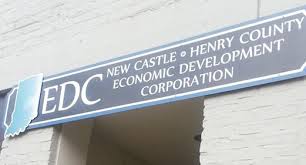 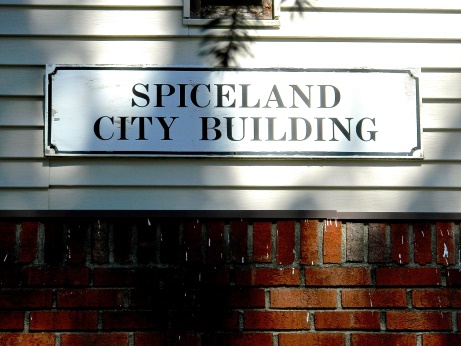 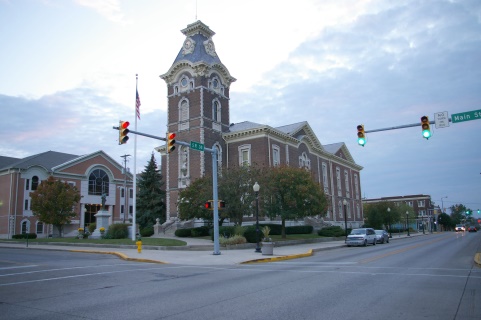 Land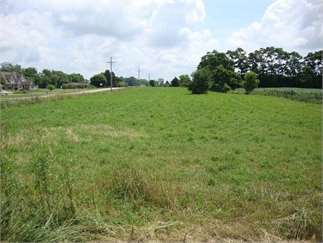 000 E Mercer ~ 2.55 acres ~ $18,5003 lots perfect for building. South side of Spiceland, Tri High Schools. Close access to Interstate 70, US Hwy 40 and SR 3Contact: Julia Hoffman  Crossroads Real Estate Mgt LL  (765) 521-9464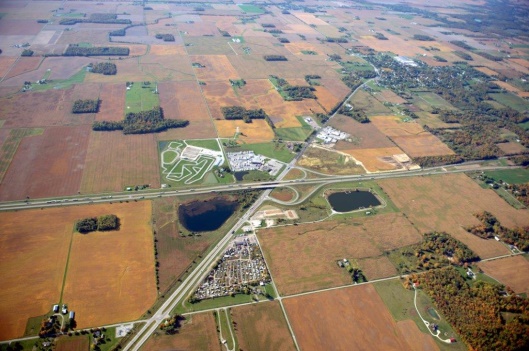 5300 S St Rd 3Spacious, flat land conveniently located right off of I-70 and right next to a Flying J gas station. This land is also adjacent to the New Castle Motorsports Park Contact: Pierce, Inc6293 S St Rd 3Prime farmland located near Church of the Nazarene right along St Rd 3Contact: Trent Dishman  (765) 987-7305140 Holwager DrProperty around Mr. Fuel – auction 11/9Contact: Halderman Real Estatecrisp@halderman.comFor Rent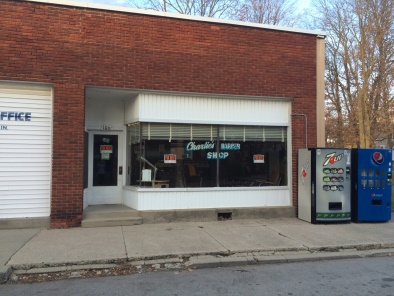 104 E Main StThis building is the perfect place for your next barber shop. Contact:  Jerry Linder  (765) 524-3576Buildings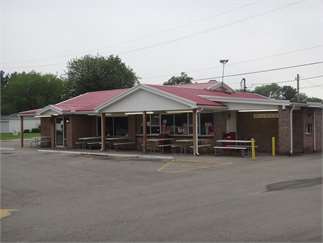 6643 S St Rd 3 ~ 0.27 acres ~ $250,000Built in 1976, this building is excellent opportunity for a new business. Fully functioning restaurant includes all equipment so you can continue operations. Contact: Lindsay King  Crossroads Real Estate Mgt LLC  (765) 521-9464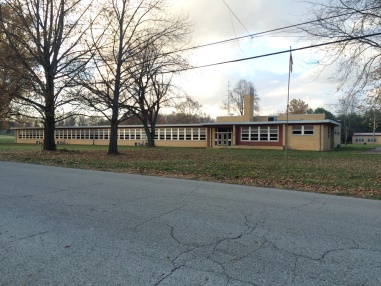 408 Main StThis building was previously an elementary school so it is fully-equipped with all of your basic business needs. Located right across from the Spiceland Friends Church.Contact: Jeff Davies, P.O. Box #1192, Madison, Alabama 35758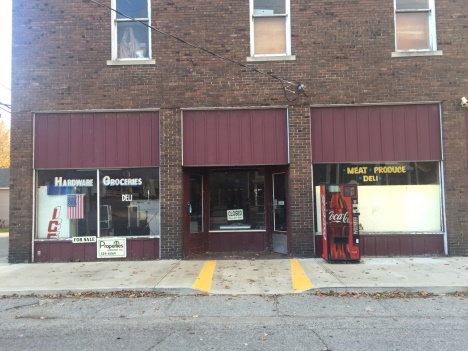 103 W Main StThis multi-use building was previously a local grocery store (Wilson’s Market) in the heart of Spiceland.Contact: Dick Masters  Properties Unlimited, Inc  (765) 524-1653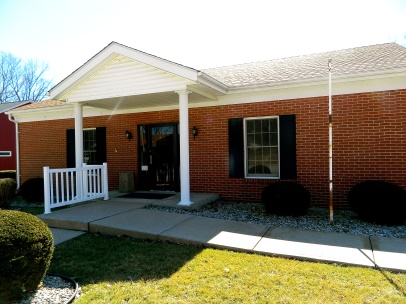 121 E Main StThis building was the previous Bank of Spiceland. It is fully-equipped with necessary utilities and is move—in ready!Contact: Trent Dishman   (765) 987-7305